Gator Junior Golf AssociationIntermediate Rules Quiz Week 3INTERMEDIATE: RULES QUIZ WEEK 3Label the parts of the golf course using the word bank: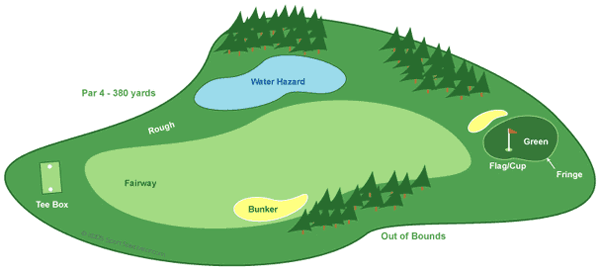 Answer the following questions:       1.  What is the maximum number of clubs you can have in your golf bag? What is the penalty for breaking this rule (per hole)? 12; 2 strokes14; 2 strokes16; 1 strokeunlimited; no penaltyTrue or False: You cannot ask for advice from anyone except your caddie or partner. Which of the following is NOT allowed?Taking a practice STROKE during a holeTaking a practice SWING during a holePracticing chipping on the tee box Practicing putting on a green already playedTrue or False: Slow play can be penalized. The first thing you should do when starting your round is ___________  ____________  __________ because if you cannot, your ball is considered lost .What should you shout if you think your ball will hit someone? ____________